Главное управление МЧС России по Волгоградской области предлагает пройти самостоятельное обследование жилья на предмет соответствия пожарной безопасности.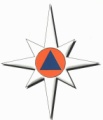 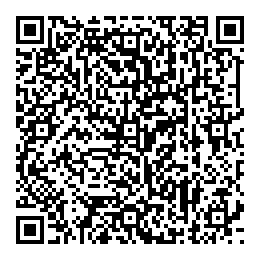 